Пропускной режим и правила поведения посетителей в здании школы Правила посещения школы
родителями (законными представителями) и другими лицами
1. Общие правила.      1. Посещение образовательного учреждения разрешено по предварительной договоренности с администрацией или педагогами школы.
      2. О назначенных встречах работники школы сообщают заранее службе охраны в письменном виде.
      3. Классные руководители 1-11классов обязаны предварительно информировать администрацию и дежурного охранника о классных родительских собраниях, заседаниях родительского комитетов и др. мероприятиях, связанных с присутствием посторонних лиц, с обязательной записью в журнале учета посещений.
      4. Учителя начальной школы доводят до сведения родителей порядок окончания учебного дня, организованно одевают детей и провожают их к выходу из школы.
      5. Родители, приводящие детей в школу или пришедшие с целью забрать ребенка после уроков, посещения дополнительные занятия (секции, кружки, факультативы) ожидают детей за территорией школы.
      6. При посещении школы ЗАПРЕЩАЕТСЯ:
      - нарушать общественный порядок;
      - приносить с собой огнестрельное, газовое, пневматическое и холодное оружие, пиротехнику, специальные средства защиты, наркотические вещества;
      - приносить с собой и распивать спиртные напитки, курить;
      - препятствовать работе персонала школы, учебному процессу;
      - приводить с собой животных;
      - торговать и заниматься рекламной деятельностью.
       7. Сотрудники школы вправе удалить посетителя из школы и прилегающей территории в случаях:
       - нарушения общественного порядка и безопасности на объекте;
       - бесцельного нахождения на прилегающей к школе территории и создания препятствий нормальной жизнедеятельности объекта;
       - посягательства на сохранность имущества, находящегося в помещении школы и на прилегающей территории;
       - некорректного отношения к работникам и ученикам школы;
       - когда посетитель не контролирует свои действия, создаёт конфликтные ситуации, своим поведением оскорбляет честь и достоинство других посетителей;
        8. Все вопросы экстренного порядка решает дежурный администратор.
2. Правила поведения в школе родителями.       1. Вход родителям в школу разрешен по предварительной договоренности с администрацией или педагогами школы.
       2. Для встречи с кем-либо из работников школы необходимо:
       - предварительно договориться о времени и месте встречи;
       - прийти в школу в назначенное время с документом, удостоверяющим личность;
       - обратиться к охраннику и зарегистрировать свой приход: назвать ФИО, цель прихода, имя работника школы, с которым запланирована встреча, представить документ, удостоверяющий личность.Помните, что встречи с учителями возможны только после учебного процесса!
Запрещено вызывать учителей и обучающихся с урока!        3. Вход в школу родителей без регистрации, но по предварительному согласованию возможен в следующих случаях:
        • родительские собрания;
        • дни открытых дверей;
        • праздничные мероприятия.3. Допуск посторонних лиц в школу.         Допуск посторонних лиц в школу (посторонними лицами считаются граждане, не связанные напрямую с осуществлением образовательного процесса и не являющиеся учениками или их родителями (законными представителями)) разрешается только по согласованию с администрацией образовательного учреждения.
        1. Пропуск посторонних лиц с разрешения администрации возможен только после установления личности пришедшего с обязательной записью цели посещения в журнал посещений на вахте школы.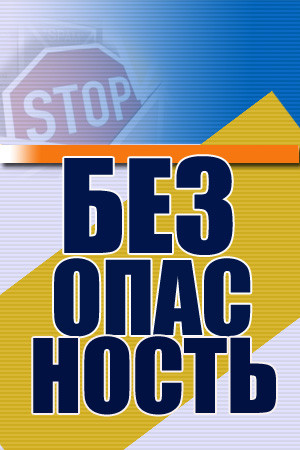 ПОЛОЖЕНИЕ
ОБ ОРГАНИЗАЦИИ ПРОПУСКНОГО РЕЖИМА И ПРАВИЛАХ ПОВЕДЕНИЯ ПОСЕТИТЕЛЕЙ В ЗДАНИИ ШКОЛЫ.1. ОБЩИЕ ПОЛОЖЕНИЯ.      1.1. Настоящее Положение разработано на основании Регламента образовательных учреждений в соответствии с Законом Российской Федерации «Об образовании», иными федеральными законами. Цель настоящего положения - установление надлежащего порядка работы и создание безопасных условий для учащихся и сотрудников школы, а также исключения возможности проникновения посторонних лиц, выноса служебных документов и материальных ценностей, иных нарушений общественного порядка.
      1.2. Контрольно-пропускной режим - совокупность мероприятий и правил, исключающих возможность несанкционированного прохода лиц, проезда транспортных средств, проноса (провоза) имущества на территорию или с территории школы.
Контрольно-пропускной режим в помещение школы предусматривает комплекс специальных мер, направленных на поддержание и обеспечение установленного порядка деятельности школы и определяет порядок пропуска учащихся и сотрудников школы, граждан в административное здание.
      1.3. Охрана помещений осуществляется охранным предприятием
      1.4. Ответственность за осуществление контрольно-пропускного режима в школе возлагается на:
      - директора школы (или лица, его замещающего).     1.5. Контроль за соблюдением контрольно-пропускного режима участниками образовательного процесса в школе возлагается на охранника частного охранного предприятия.
     1.6. Выполнение требований настоящего Положения обязательно для всех сотрудников, постоянно или временно работающих в школе, учащихся и их родителей, всех юридических и физических лиц, осуществляющих свою деятельность или находящихся по другим причинам на территории школы.
      1.7. Сотрудники школы, учащиеся и их родители должны быть ознакомлены с настоящим Положением.
      В целях ознакомления посетителей школы с пропускным режимом и правилами поведения настоящее Положение размещается на информационных стендах здания школы и на официальном Интернет-сайте.2. ПОРЯДОК ПРОХОДА УЧАЩИХСЯ, СОТРУДНИКОВ, ПОСЕТИТЕЛЕЙ В ЗДАНИЕ ШКОЛЫ.      2.1. Пропускной режим в здание обеспечивается частным охранным предприятием.
      2.2. Учащиеся, сотрудники школы и посетители проходят в здание через центральный вход.
      2.3. Центральный вход в здание школы закрыт.
      2.4. Открытие/закрытие дверей центрального входа  осуществляется охранником.3. КОНТРОЛЬНО-ПРОПУСКНОЙ РЕЖИМ ДЛЯ УЧАЩИХСЯ ШКОЛЫ.      3.1. Вход в здание школы учащиеся осуществляют без пропусков.
      3.2. Начало занятий в школе в 8 часов 30 минут. Учащиеся дежурного класса допускаются в здание школы в 7 часов 40 минут, остальные учащиеся - в 7 часов 45 мин. Учащиеся обязаны прибыть в школу не позднее 8 часов 30 минут.
      3.3. В отдельных случаях по приказу директора школы занятия могут начинаться со второго (и далее) урока (во всех случаях учащиеся должны прийти в школу не позднее, чем за 10 минут до начала занятий).
      3.5. В случае опоздания без уважительной причины учащиеся пропускаются в школу с разрешения дежурного администратора или классного руководителя.
      3.6. Уходить из школы до окончания занятий учащимся разрешается только на основании личного разрешения учителя, врача или представителя администрации.
       3.7. Выход учащихся на уроки физкультуры, труда, на экскурсии осуществляется только в сопровождении учителя.
       3.8. Члены кружков, секций и других групп для проведения внеклассных и внеурочных мероприятий допускаются в школу согласно расписанию занятий и при сопровождении учителя.
       3.9. Проход учащихся в школу на дополнительные занятия после уроков возможен по расписанию, представленному учителем  вахтеру и охраннику.
      3.10. Во время каникул учащиеся допускаются в школу согласно плану мероприятий с учащимися на каникулах, утвержденному директором школы.
      3.11. В случае нарушения дисциплины или правил поведения учащиеся могут быть доставлены к дежурному учителю, классному руководителю, администрации школы.4. КОНТРОЛЬНО-ПРОПУСКНОЙ РЕЖИМ ДЛЯ РАБОТНИКОВ ШКОЛЫ      4.1. Директор школы , его заместитель, администратор и другие сотрудники могут проходить и находиться в помещениях школы в любое время суток, а также в выходные и праздничные дни, если это не ограничено текущими приказами ответственного за контрольно-пропускной режим.
      4.2. Педагогам рекомендовано прибыть в школу не позднее 8 часов 00 минут.
      4.3. В отдельных случаях, в соответствии с расписанием, утвержденным директором школы, уроки конкретного педагога могут начинаться не с первого урока (во всех случаях педагог обязан прийти в школу не позднее, чем за 15 минут до начала его первого урока).
      4.4. Учителя, члены администрации обязаны заранее предупредить охранника о времени запланированных встреч с отдельными родителями, а также о времени и месте проведения родительских собраний.
      4.5. Остальные работники школы приходят в школу в соответствии с графиком работы, утвержденным директором.5. КОНТРОЛЬНО-ПРОПУСКНОЙ РЕЖИМ ДЛЯ РОДИТЕЛЕЙ (ЗАКОННЫХ ПРЕДСТАВИТЕЛЕЙ) УЧАЩИХСЯ.      5.1. Родители могут быть допущены в школу при предъявлении документа, удостоверяющего личность.
      5.2. С учителями родители встречаются после уроков или в экстренных случаях во время перемены.
      5.3. Для встречи с учителями, или администрацией школы родители сообщают охраннику фамилию, имя, отчество учителя к которому они направляются, фамилию, имя своего ребенка, класс в котором он учится. Охранник вносит запись в «Журнале учета посетителей».
      5.4. Родителям не разрешается проходить в школу с крупногабаритными сумками.      5.5. Проход в школу родителей по личным вопросам к администрации школы возможен по предварительной договоренности, с самой администрацией, о чем охранник должен быть проинформирован заранее.
      5.6. В случае не запланированного прихода в школу родителей, охранник  выясняет цель их прихода и пропускает в школу только с разрешения администрации.
      5.7. Родители, пришедшие встречать своих детей по окончании уроков, ожидают их на улице за калиткой. 6. КОНТРОЛЬНО-ПРОПУСКНОЙ РЕЖИМ ДЛЯ ВЫШЕСТОЯЩИХ ОРГАНИЗАЦИЙ, ПРОВЕРЯЮЩИХ ЛИЦ И ДРУГИХ ПОСЕТИТЕЛЕЙ ШКОЛЫ.      6.1. Лица, не связанные с образовательным процессом, посещающие школу по служебной необходимости, пропускаются при предъявлении документа, удостоверяющего личность, по согласованию с директором школы или лицом его, заменяющим с записью в «Журнале учета посетителей».
      6.2. Должностные лица, прибывшие в школу с проверкой, пропускаются при предъявлении документа, удостоверяющего личность, с уведомлением администрации школы, о чем делается запись в «Журнале регистрации мероприятий по контролю деятельности школы».
      6.3. Группы лиц, посещающих школу для проведения и участия в массовых мероприятиях, семинарах, конференциях, смотрах и т.п., допускаются в здание школы при предъявлении документа, удостоверяющего личность по спискам посетителей, заверенных печатью и подписью директора школы.
      6.4. В случае возникновения конфликтных ситуаций, связанных с допуском посетителей в здание школы охранник действует по указанию директора школы или его заместителя.7. КОНТРОЛЬНО-ПРОПУСКНОЙ РЕЖИМ ДЛЯ АВТОТРАНСПОРТНЫХ СРЕДСТВ.       7.1. Порядок въезда-выезда автотранспорта на территорию школы устанавливается приказом директора школы. Допуск без ограничений на территорию школы разрешается автомобильному транспорту экстренных и аварийных служб: скорой медицинской помощи, пожарной охраны, управления ГО и ЧС, управления внутренних дел при вызове их администрацией школы. Допуск указанного автотранспорта, прибывшего по заявке администрации, осуществляется при получении у водителей сопроводительных документов (письма, заявки, наряда и пр.) и документов, удостоверяющих личность водителя.
       7.2. Парковка автомобильного транспорта на территории школы запрещена, кроме указанного в п. 7.1.8. ОРГАНИЗАЦИЯ И ПОРЯДОК ПРОИЗВОДСТВА РЕМОНТНО-СТРОИТЕЛЬНЫХ РАБОТ В ЗДАНИИ И ПОМЕЩЕНИЯХ ШКОЛЫ.      Рабочие и специалисты ремонтно-строительных организаций пропускаются в помещения школы охранником  для производства ремонтно-строительных работ по распоряжению директора или на основании заявок, подписанных руководителем вышестоящими организациями.9. ПОРЯДОК ПРОПУСКА НА ПЕРИОД ЧРЕЗВЫЧАЙНЫХ СИТУАЦИЙ И ЛИКВИДАЦИИ АВАРИЙНОЙ СИТУАЦИИ.      9.1. Пропускной режим в здание школы на период чрезвычайных ситуаций ограничивается.
      9.2. После ликвидации чрезвычайной (аварийной) ситуации возобновляется обычная процедура пропуска.10. ПОРЯДОК ЭВАКУАЦИИ ПОСЕТИТЕЛЕЙ, РАБОТНИКОВ И СОТРУДНИКОВ ШКОЛЫ ИЗ ПОМЕЩЕНИЙ И ПОРЯДОК ИХ ОХРАНЫ.      10.1. Порядок оповещения, эвакуации посетителей, работников и сотрудников из помещений школы при чрезвычайных ситуациях (пожар, стихийное бедствие, информация об угрозе совершения террористического акта и др.) и порядок их охраны разрабатывается директором совместно с ответственными за ведение работы по антитеррору, охране и безопасности труда, пожарной и электробезопасности.
     10.2. По установленному сигналу оповещения все посетители, работники и сотрудники, а также работники, осуществляющие ремонтно-строительные работы в помещениях школы эвакуируются из здания в соответствии с планом эвакуации находящимся в помещении школы на видном и доступном для посетителей месте. Пропуск посетителей в помещения школы прекращается. Сотрудники школы и ответственные лица принимают меры по эвакуации и обеспечению безопасности находящихся в помещениях людей. По прибытии сотрудников соответствующей службы для ликвидации чрезвычайной ситуации обеспечивают их беспрепятственный пропуск в здание школы.